Art ideas for 5ls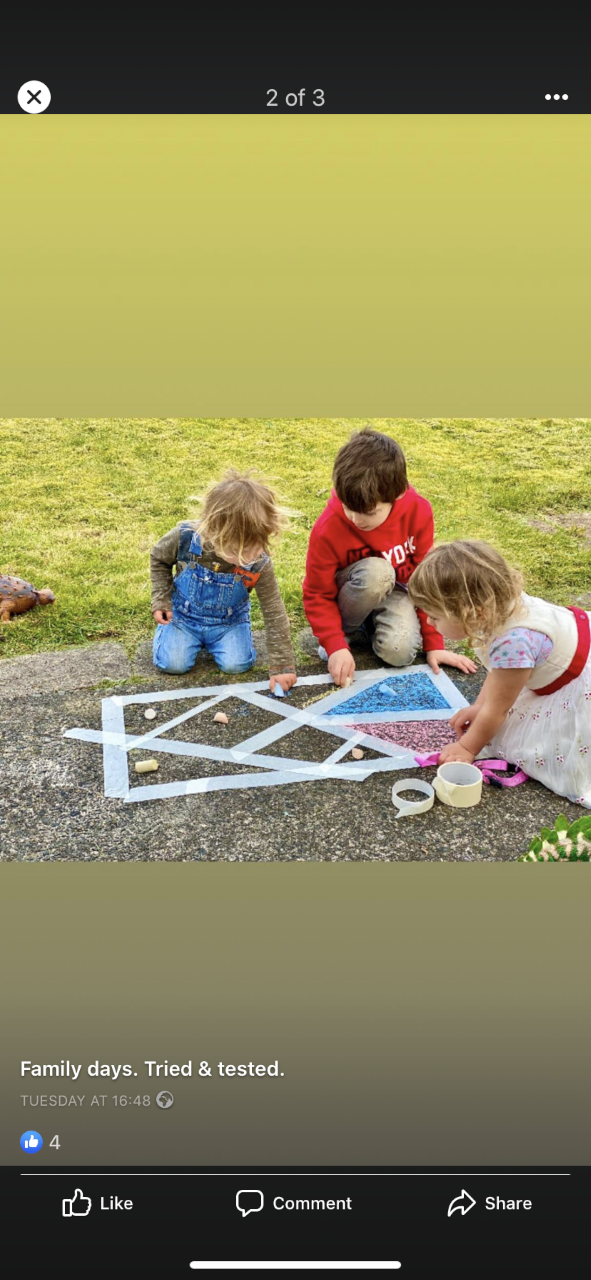 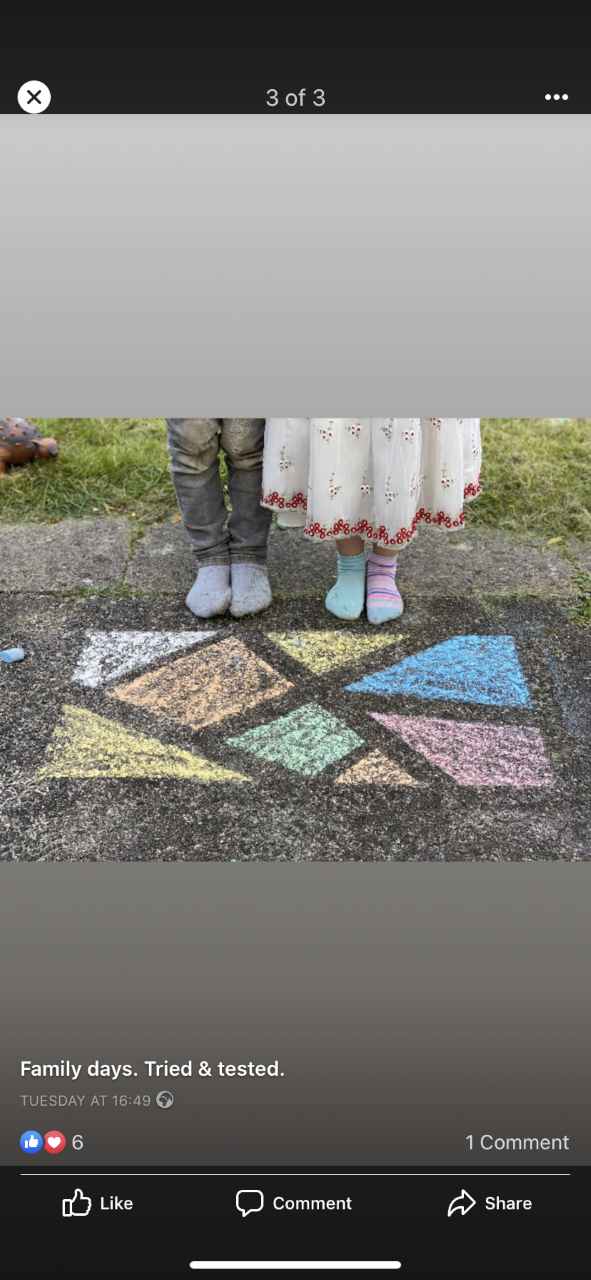 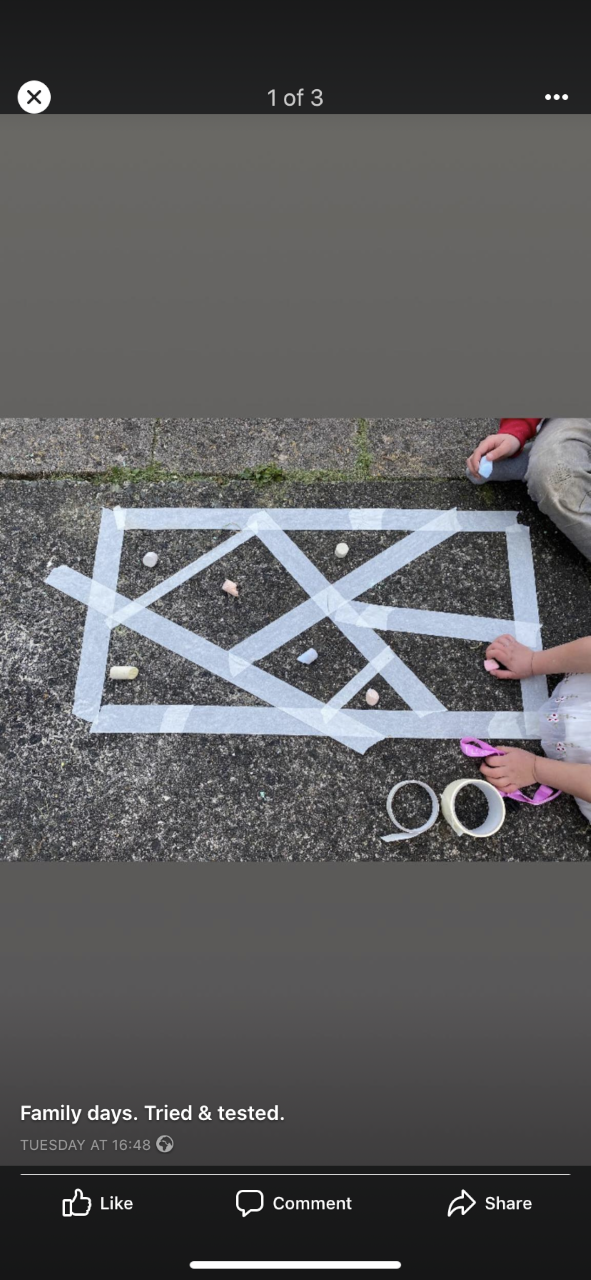 Use some masking tape to make a pattern on the floor. Then use some chalk to fill it in, when you take off the masking tape it will leave a lovely pattern like this!